ҠАРАР                                                                                                                                РЕШЕНИЕ«19» февраль  2018 й.                                     №    27-34-7                                    «19»  февраля  2018  г.Дүшəмбикə ауылы                                                                       с. Душанбеково  О  внесении  изменений  и дополнений  в   Положение о проверке достоверности и полноты  сведений, представляемых гражданами, претендующими на замещение должностей муниципальной службы в Совете и Администрации  сельского поселения Душанбековский сельсовет муниципального района Кигинский район Республики Башкортостан, и муниципальными служащими Совета и Администрации сельского поселения Душанбековский сельсовет муниципального района Кигинский район Республики Башкортостан, и соблюдения муниципальными служащими Совета и Администрации сельского поселения Душанбековский сельсовет  муниципального района Кигинский район Республики Башкортостан требований к служебному поведению	В соответствии с Федеральным законом от 25 декабря 2008 года № 273-ФЗ «О противодействии коррупции», руководствуясь пунктом 6 Указа Президента Российской Федерации от 21 сентября 2009 года №1065 «О проверке  достоверности и полноты сведений, представляемых гражданами, претендующими на замещение должностей федеральной государственной службы, и федеральными государственными служащими требований к служебному поведению»,  Совет сельского поселения Душанбековский сельсовет муниципального района Кигинский район Республики Башкортостан   р е ш и л: Внести в Положение о проверки достоверности и полноты сведений, предоставляемых гражданами, претендующими на замещение должностей муниципальной службы в Совете и Администрации  сельского  поселения  Душанбековский  сельсовет муниципального района Кигинский район Республики Башкортостан, и муниципальными служащими Совета и Администрации  сельского  поселения  Душанбековский  сельсовет муниципального района Кигинский район Республики Башкортостан, и соблюдения муниципальными служащими Совета и Администрации   сельского  поселения  Душанбековский  сельсовет муниципального района Кигинский район Республики Башкортостан требований к служебному поведению, утвержденное Решение Совета муниципального района Кигинский район Республики Башкортостан от 15.12.2017г. года № 27-30-6 следующие изменения:          1) абзац 3 подпункта 1 пункта1изложить в следующей редакции:  гражданами, претендующими на замещение должностей муниципальной службы в органах местного самоуправления  (далее - граждане), включенных  в соответствующий перечень  должностей,  на отчетную дату;2)абзац 4 подпункта 1 пункта  изложить в следующей редакции: муниципальными служащими, замещающими должности муниципальной службы в органах местного самоуправления (далее-муниципальные служащие), включенные в соответствующий перечень должностей, за отчетный период и за два года,       предшествующие отчетному периоду;3) абзац 17 изложить в следующей редакции: должностными лицами органа местного самоуправления, ответственными за работу по профилактике коррупционных и иных правонарушений. 4) абзац 30  изложить в следующей редакции: направлять в установленном порядке запрос (кроме запросов, касающихся предоставлений сведений, составляющих банковскую, налоговую или иную охраняемую законом тайну,   и   осуществления оперативно-разыскной деятельности или ее результатов) в органы прокуратуры Российской Федерации, иные федеральные государственные органы, государственные органы субъектов Российской Федерации, территориальные органы федеральных государственных органов, органы местного самоуправления, на предприятия, в учреждения, организации и общественные объединения (далее - государственные органы и организации) об имеющихся у них сведениях: о доходах, об имуществе и обязательствах имущественного характера гражданина или муниципального  служащего, его супруги (супруга) и несовершеннолетних детей; о достоверности и полноте сведений, представленных гражданином в соответствии с нормативными правовыми актами Российской Федерации; о соблюдении муниципальными    служащим требований к служебному поведению. 5) абзац  36 дополнить подпунктом «7» следующего содержания: идентификационный номер налогоплательщика (в случае направления запроса в налоговые органы Российской Федерации); далее по тексту. 6)  абзац 44 дополнить подпунктом «3» следующего содержания: «государственные органы (включая федеральные органы исполнительной власти, уполномоченные на осуществление оперативно-разыскной деятельности, и их территориальные органы) и организации, их должностные лица обязаны исполнить запрос в срок, указанный в нем. При этом срок исполнения запроса не должен превышать 30 дней со дня его поступления в соответствующий государственный орган или организацию. В исключительных случаях срок исполнения запроса может быть продлен до 60 дней с согласия должностного лица, направившего запрос».7)  в абзаце 47  слова: « Указанный срок может быть продлен до 90 дней представителем нанимателя (работодателем) заменить словами «Указанный срок может быть продлен до 90 дней лицом, принявшим решение о проведении проверки». 8) в абзаце 49 слова: «Руководитель кадровой службы органа местного самоуправления либо должностное лицо представляет представителю нанимателя (работодателю) доклад о результатах проведения проверки заменить словами:   «Руководитель кадровой службы органа местного самоуправления либо должностное лицо представляет лицу, принявшему решение о проведении проверки» далее по тексту. 9) в абзаце  50  слова: «Сведения о результатах проверки с письменного согласия  представителя нанимателя (работодателя) заменить на слова: «Сведения о результатах проверки с письменного согласия лица, принявшего решение о ее проведении» далее по тексту.  Председатель  Совета:                                  Ф.А. ГизатуллинБашkортостан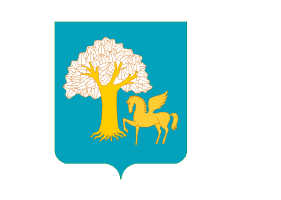  РеспубликаһыныңҠыйғы районымуниципаль районыныңДүшəмбикə ауыл Советыауыл  билəмəһе СоветыСовет сельского поселенияДушанбековский сельсоветмуниципального районаКигинский районРеспублики Башкортостан